12th November 2021 Dear Applicant,
Temporary/Part time (0.2FTE) lower KS2 teacher to cover maternity leave The Governors of Arkholme Church of England Primary School are looking to recruit a dedicated, outstanding class teacher to join our staff team from Friday 18th March 2022. 
Our school currently caters for 89 children taught in four mixed age classes; Puffins (our Early Years Foundation Stage Class) for nursery and reception. Robins is our KS1 class, taught in separate year groups in a morning and coming together in the afternoons. Kingfishers is for years three and four and Owls is for years five and six.  Whilst growing in numbers we are small enough to feel like a big family.We have a large outdoor environment; outdoor classroom, school garden and pond area for nature observations, the use of a large community field and a dedicated outdoor area for our KS1 class. We are very fortunate to be able to offer Forest School at various sites within the village. All in all, we have a beautiful setting where our children can grow and learn.We have a strong team of staff who are dedicated to the children and are very hard working. We are supportive and friendly and genuinely enjoy working together as a team. We set high standards for ourselves, for learning and behaviour. Our children are a credit to our school and work very hard to live up to these expectations.
Our curriculum is centered on a thematic topic-based approach with visitors, visits and outdoor learning pivotal in its delivery. We have good links with the church and our local community, and our parents are very supportive. Applications should consist of the Blackburn Diocese application form, along with a letter of application (approximately two sides of A4). When writing your letter of application, please evidence each of the person specification criteria, giving concrete examples for each point and demonstrating impact. Applicants who cannot meet all of the essential criteria will be discounted.
Interviews are anticipated to take place on Thursday 9th December, and candidates need to ensure they are free on that day. Details of interview and tasks will be shared with successful candidates nearer the time.Arkholme Primary School is committed to Safer Recruitment. The post is therefore subject to an enhanced DBS clearance and references will be taken up before a job offer is confirmed.The governors and I look forward to hearing from you and good luck with your application. Yours sincerely,Joy Ingram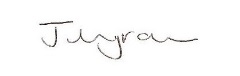 Headteacher